ПроектДоопрацьованийТАЛЬНІВСЬКА РАЙОННА РАДАЧеркаської областіР  І  Ш  Е  Н  Н  Я_____________                                                                               № ___________Про внесення змін до рішення районної ради від 23.02.2018              № 22-15/VІІ ‘‘Про об’єкти (суб’єкти) спільної власності територіальних громад сіл і міста району”Відповідно до пункту 20 частини 1 статті 43, статтей 59, 60, частини 10 розділу V Прикінцевих та перехідних положень Закону України ‘‘Про місцеве самоврядування в Україні”, рішення районної ради від 31.05.2011 № 6-14 ‘‘Про затвердження Положення про порядок закріплення майна, що є спільною власністю територіальних громад сіл і міста району та типових форм договорів”, районна рада  ВИРІШИЛА:Взяти до відома, що рішеннями районної ради реорганізовано окремі установи або внесено зміни в перелік об’єктів  спільної власності територіальних громад сіл та міста Тальнівського району затвердженого рішенням районної ради від 23.02.2018 № 22-15/VIІ  згідно з переліком (додаток 1).Внести наступні зміни до рішення районної ради від 23.02.2018 № 22-15/VIІ «Про об’єкти (суб’єкти) спільної власності територіальних громад сіл і міста району» із змінами внесеними рішеннями районної ради від 28.09.18 № 27-8/VІІ, від 21.12.18 №30-12/ VІІ, від 15.03.19 №31-16/ VІІ та від 23.12.2019 № 38-10/ VІІ: 2.1.Викласти в новій редакції:2.1.1. Перелік об’єктів  спільної власності територіальних громад сіл та міста Тальнівського району, закріплених за структурними підрозділами районної державної адміністрації та суб’єктами господарювання на праві оперативного управління згідно з додатком 2; 2.1.2. Перелік суб’єктів спільної власності територіальних громад сіл та міста Тальнівського району згідно з додатком 3.2.2. Пункт рішення «2.3. Перелік органів уповноважених районною радою на здійснення функцій з управління об’єктами спільної власності територіальних громад сіл і міста району, без права розпорядження ними згідно з додатком 4» виключити.3. Уповноважити голову районної ради переукласти договори на закріплення майна, що перебуває у спільній власності територіальних громад  сіл та міста району, на праві оперативного управління з керівниками структурних підрозділів районної державної адміністрації та іншими суб’єктами господарювання шляхом укладення додаткових угод  відповідно пункту 2 цього рішення.4. Контроль за виконанням рішення покласти на постійну комісію районної ради з питань комунальної власності, промисловості та регуляторної політики.Голова                                                                                Валентина ЛЮБОМСЬКАДодаток 1до рішення районної ради___________ № ________Перелік рішень Тальнівської районної ради, згідно яких реорганізовано окремі установи або внесено зміни в перелік об’єктів спільної власності територіальних громад сіл та міста Тальнівського районуПродовження додаткуПродовження додаткуКеруючий справами виконавчого апарату районної ради                                                            Віталій КАРПУКДодаток 2до рішення районної ради23.02.2018 № 22-15/VІІ(в редакції рішення від __________ № ______/VІІ)ПЕРЕЛІКоб’єктів  спільної власності територіальних громад сіл та міста Тальнівського району,  закріплених за структурними підрозділами районної державної адміністрації та суб’єктами господарювання на праві оперативного управлінняПродовження додаткуПродовження додаткуПродовження додаткуПродовження додатку Керуючий справами виконавчого апарату районної ради                                                            Віталій КАРПУКДодаток 3до рішення районної ради23.02.2018 № 22-15/VІІ(в редакції рішення від ________ № ______/VІІ)ПЕРЕЛІКсуб’єктів спільної власності територіальних громад сіл та міста Тальнівського району1.  У сфері освітиПродовження додаткуПродовження додатку2.У сфері медициниПродовження додатку3.У сфері культури4.У сфері соціального захисту5.Інші суб’єктиКеруючий справами виконавчого апарату районної ради                                                            Віталій КАРПУК№ п/пНазва рішенняДата та номер рішення1.Про створення Комунального некомерційного підприємства "Тальнівський центр первинної  медико-санітарної допомоги" Тальнівської районної ради Черкаської області15.11.2018 № 28-4/VІІ2.Про затвердження акту приймання – передачі Тальнівською центральною районною лікарнею житлового  будинку 07.12.2018 № 29-7/VІІ3.Про реорганізацію шляхом перетворення Тальнівської центральної районної лікарні в Комунальне некомерційне  підприємство "Тальнівська центральна районна лікарня" Тальнівської районної ради Черкаської  області 21.12.2018 № 30-6/VІІ4.Про закріплення за Тальнівською райдержадміністрацією на праві  оперативного управління майна та внесення змін до рішення районної ради від 23.02.2018 № 22-15/VІІ21.12.2018 № 30-12/VІІ5.Про створення Комунального некомерційного підприємства "Тальнівська центральна районна лікарня" Тальнівської районної ради Черкаської області15.03.2019 № 31-11/VІІ6.Про внесення змін до рішення районної ради від 23.02.2018 № 22-15/VІІ "Про об’єкти (суб’єкти) спільної власності територіальних громад сіл і міста району" із змінами15.03.2019 № 31-16/VІІ7.Про затвердження акту приймання – передачі сектором культури Тальнівської райдержадміністрації адмінбудівлі15.03.2019 № 31-17/VІІ8.Про затвердження структури та  граничної чисельності КНП "Тальнівський центр первинної медико-санітарної допомоги" Тальнівської  районної  ради26.04.2019 № 32-4/VІІ9.Про безоплатну передачу із спільної  власності територіальних громад сіл та міста Тальнівського району до комунальної власності Лоташівської територіальної громади приміщення26.04.2019 № 32-5/VІІ10.Про реорганізацію Білашківської загальноосвітньої школи шляхом перетворення26.04.2019  № 32-6/VІІ11.Про реорганізацію Колодистенського навчально-виховного комплексу шляхом перетворення26.04.2019 № 32-7/VІІ12.Про реорганізацію Лащівського навчально-виховного комплексу шляхом поділу та приєднання26.04.2019 № 32-8/VІІ13.Про реорганізацію Романівського  навчально-виховного комплексу шляхом поділу та приєднання26.04.2019 № 32-9/VІІ14.Про затвердження акту приймання – передачі приміщення ФАПу в с. Піщана18.06.2019 № 33-9/VІІ15.Про  реорганізацію Заліського навчально-виховного комплексу шляхом поділу та приєднання18.06.2019 № 33-10/VІІ16.Про  реорганізацію Кобриновогребельського навчально-виховного  комплексу шляхом поділу та приєднання18.06.2019 № 33-11/VІІ17.Про затвердження статутів Лащівського, Романівського, Заліського, Кобриновогребельського закладів освіти23.08.2019 № 34-12/VІІ18.Про  затвердження статутів Колодистенського навчально - виховного комплексу та Білашківської загальноосвітньої школи І – ІІ ступенів23.08.2019 № 34-13/VІІ19.Про зміну засновника Романівського закладу дошкільної освіти (дитячого садка) "Сонечко"23.08.2019  № 34-15/VІІ20.Про зміну засновника Заліського закладу дошкільної освіти (дитячого садка) "Берізка"23.08.2019  № 34-16/VІІ21.Про зміну засновника Романівської початкової школи23.08.2019  № 34-17/VІІ22.Про внесення змін до рішення районної ради  від 21.12.2018 № 30-12/VІІ "Про закріплення за Тальнівською райдержадміністрацією на праві оперативного управління майна та внесення змін до рішення районної ради від 23.02.2018 № 22-15/VІІ"23.08.2019  № 34-22/VІІ23.Про безоплатну передачу із спільної  власності територіальних громад сіл та міста Тальнівського району до комунальної власності територіальних громад в районі приміщень закладів охорони здоров’я23.08.2019 № 34-28/VІІ24.Про призупинення діяльності Лащівського закладу дошкільної освіти (дитячий садок) "Берізка" Тальнівської районної ради01.11.2019 №36-10/VІІ25.Про безоплатну передачу із спільної  власності територіальних громад сіл та міста Тальнівського району до комунальної власності відповідних територіальних громад майнових комплексів (будівель) та матеріальних цінностей  закладів освіти01.11.2019  № 36-11/VІІ26.Про затвердження актів приймання – передачі комплексу будівель на баланс сільських рад01.11.2019 № 36-16/VІІ27.Про затвердження актів приймання – передачі приміщень закладів охорони здоров’я01.11.2019 № 36-17/VІІ28.Про  внесення змін  до рішення районної ради від 01.11.2019 № 36-11/VІІ та затвердження передавальних актів матеріальних цінностей та активів закладів освіти23.12.2019 № 38-8/VІІ29.Про закріплення за Тальнівською райдержадміністрацією на праві  оперативного управління майна та внесення змін до рішення районної ради від 23.02.2018 № 22-15/VІІ23.12.2019 № 38-10/VІІ№ п\пНазва об’єкта (майна)Балансоутримувач/ Орган управлінняЮридична адреса,місцезнаходженняПримітки12345Об’єкти  освітиОб’єкти  освітиОб’єкти  освітиОб’єкти  освітиОб’єкти  освітиМайнові комплекси, будівліВідділ освіти райдержадміністрації1Білашківської загальноосвітньої школи І-ІІ ступенів Тальнівської районної радиВідділ освіти райдержадміністрації20433 Черкаська обл., Тальнівський р-н, с.Білашки, вул. Незалежності, 11Рішення районної ради від 26.04.2019 № 32-6/VІІ2Веселокутського  навчально-виховного комплексу «дошкільний  навчальний заклад – загальноосвітня школа I-II ступенів» Тальнівської    районної   радиВідділ освіти райдержадміністрації20414      Черкаська обл., Тальнівський р-н, с. Веселий Кут, вул. Віті Проценка,383Вишнопільської загальноосвітньої школи І-ІІІ ступенів Тальнівської районної радиВідділ освіти райдержадміністрації20444      Черкаська обл., Тальнівський р-н, с. Вишнопіль, вул.Шкільна,12б4Зеленьківської загальноосвітньої школи І-ІІ ступенів Тальнівської  районної радиВідділ освіти райдержадміністрації20443   Черкаська обл., Тальнівський р-н, с.Зеленьків ,                               вул. Шевченка,15Кобринівського навчально-виховного комплексу «дошкільний навчальний  заклад-загальноосвітня школа І-ІІІ ступенів» Тальнівської районної радиВідділ освіти райдержадміністрації20421 Черкаська обл.,Тальнівський р-н, с.Кобринове, вул.Миру,646Колодистенського навчально – виховного комплексу «дошкільний навчальний заклад – загальноосвітня школа І – ІІ ступенів» імені Василя Доманицького Тальнівської районної ради20450 Черкаська обл., Тальнівський р-н, с.Колодисте, вул.Шкільна,7Рішення районної ради від 26.04.2019 № 32-7/VІІ7Кривоколінського навчально-виховного комплексу «дошкільний навчальний заклад - загальноосвітня школа І-ІІІ ступенів» Тальнівської районної ради20451  Черкаська обл., Тальнівський р-н, с.Криві Коліна, вул.Івана Мазепи,23А8Легедзинської загальноосвітньої школи І-ІІІ ступенів Тальнівської районної ради20435 Черкаська обл., Тальнівський р-н, с.Легедзине, вул.Шкільна, 31 А9Лісівської загальноосвітньої школи І-ІІІ ступенів Тальнівської районної ради20410 Черкаська обл., Тальнівський р-н, с.Лісове, вул. Янківська, 88/110Майданецької загальноосвітньої школи І – ІІІ ступенів  Тальнівської районної ради20442 Черкаська обл., Тальнівський р-н, с. Майданецьке, вул. Шевченка,2111Мошурівської загальноосвітньої школи І-ІІІ ступенів Тальнівської районної ради20432 Черкаська обл., Тальнівський р-н, с. Мошурів, вул. Центральна,712Онопріївського навчально-виховного комплексу «дошкільний навчальний заклад-загальноосвітня школа І-ІІ ступенів» Тальнівської районної ради20412 Черкаська обл., Тальнівський р-н, с.Онопріївка, вул. Шкільна,213Тальянківської загальноосвітньої школи І-ІІ ступенів Тальнівської районної ради20434 Черкаська обл.,Тальнівський р-н, с.Тальянки, вул. Черняховського,114Глибочківського навчально-виховного комплексу «дошкільний навчальний заклад-загальноосвітня  школа І-ІІ ступенів» Тальнівської районної ради20440 Черкаська обл., Тальнівський р-н., с.Глибочок, вул.Героїв Небесної Сотні, 23-а15Корсунської загальноосвітньої школи І-ІІ ступенів Тальнівської районної ради20441 Черкаська обл., Тальнівський р-н, с.Корсунка, вул.Миру,616Лащівського закладу дошкільної освіти (дитячий садок)  «Берізка» Тальнівської районної ради20415, Черкаська обл., Тальнівський р-н., с.Лащова, вул.Шкільна,1Рішення районної ради від 26.04.2019 № 32-8/VІІ та від 01.11.2019 № 36-16/VІІ17Павлівсько Першого навчально-виховного комплексу «дошкільний навчальний заклад – загальноосвітня школа І-ІІ ступенів» Тальнівської районної ради20454 Черкаська обл., Тальнівський р-н, с.Павлівка Перша, вул.Платона Симиренка,98 А18Папужинського навчально-виховного комплексу «дошкільний навчальний заклад-загальноосвітня школа І-ІІ ступенів»Тальнівської районної ради20413   Черкаська обл., Тальнівський р-н, с.Папужинці, вул.Шкільна,419Піщанського навчально-виховного комплексу «дошкільний навчальний заклад – загальноосвітня школа І-ІІ ступенів» Тальнівської районної ради20453 Черкаська обл., Тальнівський р-н, с.Піщана, вул. Лісова,2820Потаського навчально-виховного комплексу «дошкільний навчальний заклад – загальноосвітня школа І-ІІ ступенів» Тальнівської районної ради20430 Черкаська обл., Тальнівський р-н, с.Поташ вул.Шевченка,13621Адмінбудівля станції юних техніківТальнівської районної ради20401 Черкаська обл., м.Тальне, вул. Соборна, 122а22Тальнівського районного методичного кабінету Тальнівської районної ради 20401 Черкаська обл., м.Тальне, вул.Вільних Козаків,1Об’єкти медициниОб’єкти медициниОб’єкти медициниОб’єкти медициниОб’єкти медициниОб’єкти медициниОб’єкти медицини1Майнові комплекси, будівліКомунальне некомерційне підприємство «Тальнівська центральна районна лікарня»Комунальне некомерційне підприємство «Тальнівська центральна районна лікарня»Комунальне некомерційне підприємство «Тальнівська центральна районна лікарня»20401 Черкаська обл., м.Тальне, вул.Небесної Сотні,65а; Рішення районної ради від 21.12.2018 № 30-6/VІІ2Майнові комплекси, будівліКомунальне некомерційне підприємство «Тальнівська центральна районна лікарня»Комунальне некомерційне підприємство «Тальнівська центральна районна лікарня»Комунальне некомерційне підприємство «Тальнівська центральна районна лікарня»20401 Черкаська обл., м. Тальне, вул. Гагаріна,73Службове житлове приміщення з надвірними спорудами та земельною ділянкою  Комунальне некомерційне підприємство «Тальнівсь кий центр первинної медико-санітарної допомоги»Комунальне некомерційне підприємство «Тальнівсь кий центр первинної медико-санітарної допомоги»Комунальне некомерційне підприємство «Тальнівсь кий центр первинної медико-санітарної допомоги»20401 Черкаська обл., м.Тальне, вул. Скворцова,19Об’єкти  культуриОб’єкти  культуриОб’єкти  культуриОб’єкти  культуриОб’єкти  культуриОб’єкти  культуриОб’єкти  культури1Майновий комплекс, будівля, майно районного будинку культуриМайновий комплекс, будівля, майно районного будинку культуриРайонний будинок культури20401, Черкаська обл., м.Тальне, вул.Соборна,4920401, Черкаська обл., м.Тальне, вул.Соборна,49Об’єкти соціальної сфериОб’єкти соціальної сфериОб’єкти соціальної сфериОб’єкти соціальної сфериОб’єкти соціальної сфериОб’єкти соціальної сфери1Майновий комплексТальнівський  районний територіальний центр соціального  обслуговування (надання соціальних послуг)Тальнівський  районний територіальний центр соціального  обслуговування (надання соціальних послуг)20401, Черкаська обл., м. Тальне, вул. Замкова,82 (територія лісопарку)2Майновий комплексЦентр комплексної реабілітації для дітей та осіб з інвалідністю Тальнівської районної ради «Ми з майбутнім»Центр комплексної реабілітації для дітей та осіб з інвалідністю Тальнівської районної ради «Ми з майбутнім»20401, Черкаська обл.,    м.Тальне, вул. Самойлова,4аІнші об’єктиІнші об’єктиІнші об’єктиІнші об’єктиІнші об’єктиІнші об’єкти1АдмінбудівляАдмінбудівляТальнівська районна рада20401, Черкаська обл.., м. Тальне, вул..Гагаріна,42Адмінбудівля з надвірними спорудамиАдмінбудівля з надвірними спорудамиТальнівська районна рада20401, Черкаська обл., м. Тальне, вул. Соборна,283ТеплогенераторнаТеплогенераторнаТальнівська районна рада20401, Черкаська обл., м. Тальне, вул. Соборна,454Майновий комплекс(адмінбудівля, гаражі,…)Майновий комплекс(адмінбудівля, гаражі,…)Тальнівська районна державна адміністрація20401, Черкаська обл.., м. Тальне, вул. Гагаріна,385Майновий комплекс (адмінбудівля, гаражі,...);гараж №1Майновий комплекс (адмінбудівля, гаражі,...);гараж №1Тальнівська районна державна адміністрація20401, Черкаська область, м. Тальне, вул. Соборна,45;вул. Першого Травня,696АдмінбудівляАдмінбудівляТальнівська районна державна адміністрація20401 Черкаська обл., м.Тальне, вул. Замкова,83Рішення районної ради від 21.12.2018 № 30-12/VІІ із змінами№п/пПовна назва закладу, установи, організації,підприємстваЮридична та фактична адресаПримітка12341Білашківська загальноосвітня школа І-ІІ ступенів Тальнівської районної ради20433 Черкаська обл., Тальнівський р-н,с.Білашки, вул.Незалежності, 11Рішення районної ради від 26.04.2019 № 32-6/VІІ2Веселокутський  навчально-виховний комплекс «дошкільний  навчальний заклад – загальноосвітня школа I-II ступенів» Тальнівської    районної   ради20414      Черкаська обл., Тальнівський р-н, с.Веселий Кут, вул. Віті Проценка,383Вишнопільська загальноосвітня школа І-ІІІ ступенів Тальнівської районної ради20444      Черкаська обл., Тальнівський р-н, с. Вишнопіль, вул. Шкільна,12б4Зеленьківська загальноосвітня школа І-ІІ ступенів Тальнівської  районної ради20443   Черкаська обл., Тальнівський р-н, с.Зеленьків ,                               вул. Шевченка,15Кобринівський навчально-виховний комплекс «дошкільний навчальний  заклад-загальноосвітня школа І-ІІІ ступенів» Тальнівської районної ради20421 Черкаська обл.,Тальнівський р-н, с.Кобринове, вул.Миру,646Колодистенський навчально – виховний комплекс «дошкільний навчальний заклад – загальноосвітня школа І – ІІ ступенів» імені Василя Доманицького Тальнівської районної ради20450 Черкаська обл.,Тальнівський р-н, с.Колодисте, вул.Шкільна,7Рішення районної ради від 26.04.2019 № 32-7/VІІ7Кривоколінський навчально-виховний комплекс «дошкільний навчальний заклад- загальноосвітня школа І-ІІІ ступенів» Тальнівської районної ради20451  Черкаська обл., Тальнівський р-н, с.Криві Коліна, вул.Івана Мазепи,23А8Легедзинська загальноосвітня школа І-ІІІ ступенів Тальнівської районної ради20435 Черкаська обл., Тальнівський р-н, с.Легедзине, вул.Шкільна, 31 А9Лісівська загальноосвітня школа І-ІІІ ступенів Тальнівської районної ради20410 Черкаська обл., Тальнівський р-н, с.Лісове, вул.Янківська,88/110Майданецька загальноосвітня школа І-ІІІ ступенів Тальнівської районної ради20442 Черкаська обл., Тальнівський р-н, с.Майданецьке, вул.Шевченка,2111Мошурівська загальноосвітня школа І-ІІІ ступенів Тальнівської районної ради20432 Черкаська обл., Тальнівський р-н, с.Мошурів, вул.Центральна,712Онопріївський навчально-виховний комплекс «дошкільний навчальний заклад-загальноосвітня школа І-ІІ ступенів» Тальнівської районної ради20412 Черкаська обл., Тальнівський р-н, с.Онопріївка, вул.Шкільна,213Тальянківська загальноосвітня школа І-ІІ ступенів Тальнівської районної ради20434 Черкаська обл.,Тальнівський р-н, с.Тальянки, вул.Черняховського,114Глибочківський навчально-виховний комплекс «дошкільний навчальний заклад-загальноосвтня школа І-ІІ ступенів Тальнівської районної ради20440 Черкаська обл., Тальнівський р-н., с.Глибочок, вул.Героїв Небесної Сотні,2315Корсунська загальноосвітня школа І-ІІ ступенів Тальнівської районної ради20441 Черкаська обл., Тальнівський р-н, с.Корсунка, вул.Миру,616Лащівський заклад дошкільної освіти (дитячий садок)  «Берізка» Тальнівської районної ради20415, Черкаська обл., Тальнівський р-н., с.Лащова, вул.Шкільна,1Рішення районної ради від 26.04.2019 № 32-8/VІІ та від 01.11.2019 № 36-16/VІІ17Павлівсько Перший навчально-виховний комплекс «дошкільний навчальний заклад – загальноосвітня школа І-ІІ ступеня» Тальнівської районної ради20454, Черкаська обл.,Тальнівський р-н.,с.Павлівка Перша, вул.Платона Симиренка, 98 А18Папужинський навчально-виховний комплекс «дошкільний навчальний заклад-загальноосвітня школа І-ІІ ступенів» Тальнівської районної ради20413   Черкаська обл., Тальнівський р-н, с.Папужинці, вул.Шкільна,419Піщанський навчально-виховний комплекс «дошкільний навчальний заклад – загальноосвітня школа І-ІІ ступенів» Тальнівської районної ради20453 Черкаська обл., Тальнівський р-н, с.Піщана, вул. Лісова,2820Потаський навчально-виховний комплекс «дошкільний навчальний заклад – загальноосвітня школа І-ІІ ступенів » Тальнівської районної ради20430 Черкаська обл., Тальнівський р-н, с.Поташ вул.Шевченка,13621Тальнівський районний центр науково-технічної творчості дітей та учнівської молоді Тальнівської районної ради 20401 Черкаська обл., м.Тальне, вул. Вільних Козаків, 122Тальнівський районний методичний кабінет Тальнівської районної ради20401 Черкаська обл., м.Тальне, вул.Вільних Козаків,112341Комунальне некомерційне підприємство «Тальнівська центральна районна лікарня»20401 Черкаська обл., м.Тальне, вул. Небесної сотні,65 аРішення районної ради від 21.12.2018 № 30-6/VІІ2Комунальне некомерційне підприємство «Тальнівський центр первинної медико-санітарної допомоги»20401 Черкаська обл., м.Тальне, вул. Небесної сотні,65 а12341Районний будинок культури20401 Черкаська обл.. м.Тальне, вул.Соборна,4912341Тальнівський  районний територіальний центр соціального  обслуговування (надання соціальних послуг)20401 Черкаська обл.. м.Тальне,вул.. Замкова,82 (територія лісопарку)2Центр комплексної реабілітації для дітей та осіб з інвалідністю Тальнівської районної ради «Ми з майбутнім»20401 Черкаська обл.. м.Тальне, вул..Самойлова,4а12341Тальнівська районна рада20401 Черкаська обл.., м.Тальне, вул..Соборна,28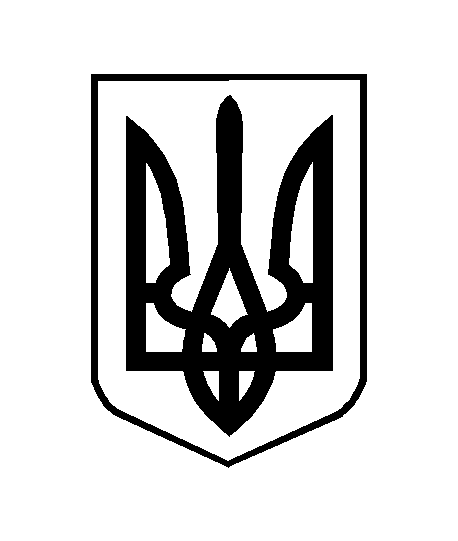 